Report of the Agenda Item Coordinator during WRC-19Ms. Amalia Yunitasari (amalia@postel.go.id)Mr. Atmadji W. Soewito (atmadji123@ieee.org)12/11/2019Agenda Item:1.3	to consider possible upgrading of the secondary allocation to the meteorological-satellite service (space-to-Earth) to primary status and a possible primary allocation to the Earth exploration-satellite service (space-to-Earth) in the frequency band 460-470 MHz, in accordance with Resolution 766 (WRC-15);APT Common Proposals and APT Views for WRC-19 (which has been submitted to WRC-19) :APT Members did not reach an agreement to develop specific proposed regulatory text for agenda item 1.3. The following views are provided for the consideration of the Conference.ProposalACP/24A3/1Some APT Members support Method C while some other APT Members support Method B of the CPM Report.Some APT Members are of the view that pfd limits are to be revised for both non-GSO and GSO MetSat/EESS satellites to give additional protection needed by mobile services that require higher protection based on further ITU-R studies.Topics proposed by other regional Groups or ITU Members which are not included in no. 2 above:Method A or NOC is proposed by ASMG and ArgentinaDifferent pfd limits are proposed by India, Singapore and ATU/AFCP both for GSO and non GSOProgress of discussion during WRC-19 on the Agenda ItemThe discussions within SWG 5C2 have been completed and being reported by SWG 5C2 chair to the WG 5C meeting under temporary document DT/72.Binary choices of Pfd limits for GSO and non-GSO to be inserted in the footnotes are still under discussions: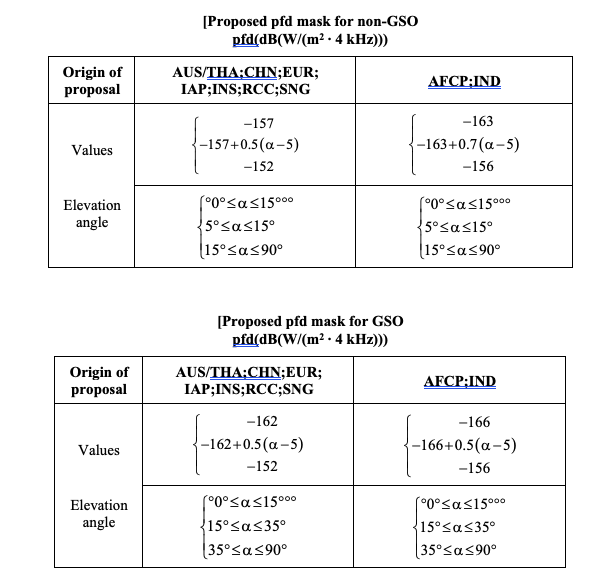 A further AdHoc AI 1.3 meeting to resolve this issue will be conducted at WG 5C level.Issues which require discussion at APT Coordination Meetings and seek guidance thereafter:NoneNote: Coordinators are encouraged to conduct informal consultation with interested APT Members on the issues/topics under no. 3 and inform the outcomes of consultation to the Coordination Meeting. Coordinators can also organize coordination meetings on the respective agenda items whenever necessary.     